Culinary Arts and Hospitality Management classes that articulated will be evaluated on the following criteria:HRTM 106 Intro to Hospitality Management (3 Credits)Professional Qualifications of the Instructor/TeacherProfessional CertificationsEducationClass content to include:Subjects (i.e. Recipe Conversions, Cooking Fundamentals, and Safety/Sanitation)Class Syllabi, Content Materials List, and Grading Rubrics Professional Qualifications of the Instructor/TeacherDocumentation ChecklistClass content to include: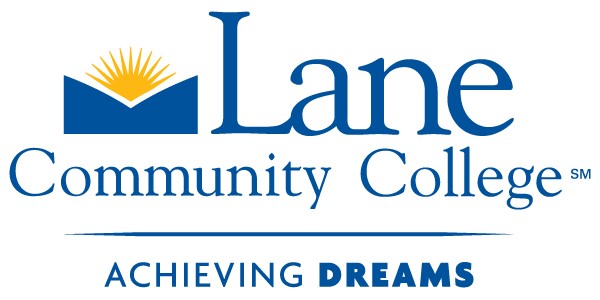 High School ConnectionsCollege Now ● RTEC Expanded Options ● PathwaysLane community College4000 East 30th Ave Eugene, OR 97405Phone: 541.463.5521	Fax: 541.463.4734First NameLast NameSubmission DateHigh SchoolPhone NumberEmailAddressAddressAddressCulinary Arts AAS or BA, BS, BFA-and-5 years’ experience in food service or (ACF Certification at or above CCC)-or-10 years’ experience and demonstrated culinary skills or (ACF Certification at or above CEC)PersonalPersonalResumeTranscriptsCertificationsCurriculum MaterialsCurriculum MaterialsSyllabusWeekly Schedule (Include you Menus)Textbook ListCourse Competencies(HRTM106):Lane CCLane CCYour ClassYour ClassCourse Competencies(HRTM106):LectureLabLectureLabIntroduction to Hospitality ManagementIdentify the segments of the hospitality and tourism industry and describe how they interrelate30Define important technical terminology used within the industry30Understand the organization and structure of lodging and food service operations60Utilize problem-solving skills to address problems encountered in supervising people or working with guests in this industry30Understand industry trends and their implications for a manager60Describe the social, economic, and environmental context within which the hospitality industry operates60Judge whether the hospitality profession suits the student’s abilities, tastes, and career interests60